DIO È RE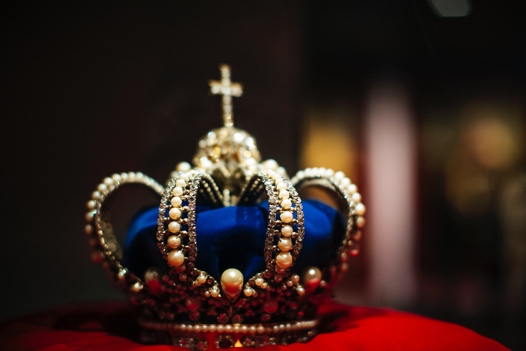 ADORAZIONE:Esodo 15:18; Zaccaria 9:9; 1 Tim 6: 15; Salmo 47; 2-3CONFESSIONE:Salmo 99: 4-5RINGRAZIAMENTO:Apocalisse 15: 3Appunti personali:INTERCESSIONE:Salmo 5:3Appunti personali: 